		SATURDAY 08/14/2021 05:29		JOURNEY TO THE ERA OF THE GREEK REVOLUTION THROUGH THE TEXTS OF 182105:30		ERT – WEEK-END		Informative News Broadcasting Program10:00		NEWS BULLETIN – SPORT-WEATHER10:15		INFORMATIVE NEWS PROGRAM12:00		NEWS REPORT – SPORTS - WEATHER13:00		SALT OF THE EARTH “Kasos – Lyra” 		Traditional  Greek Music show with Lampro Liava14:30		JOURNEY TO THE ERA OF THE GREEK REVOLUTION THROUGH THE TEXTS OF 182115:00		NEWS REPORT – SPORTS - WEATHER16:00		THE GREAT TOMORROW Portraits of the Future “Aris Tselepos - Οenologist”16:30 		HERBS, PRODUCTS OF THE EARTH “Chios meets Kissavos” 		(New Episode)		New series concerning the Herbs of Greece		17:00		PERSONALLY “Gogo Sabountzaki” With Elena Katritsi18:00		LIFE FROM A DIFFERENT PERSPECTIVE “Tinos”19:00		CLASSIC GREEK CINEMA ”My daughter the liar «directed by Stelios Tatasopoulos,196720:30		AS OF TODAY IN THE 20TH CENTURY20:59		JOURNEY TO THE ERA OF THE GREEK REVOLUTION THROUGH THE TEXTS OF 182121:00		CENTRAL NEWS REPORT- SPORTS – WEATHER22:00		WE SAY YES TO SONGS “Dedicated to Mike Theodoraki”		With Natalia Dragoumi and Mihali Marino02:00 		LIFE FROM A DIFFERENT PERSPECTIVE “Tinos”03:00 		CONTEMPORARY CINEMA  “Revanche ”directed by Nikos Vergitsis,198304:40		HERBS, PRODUCTS OF THE EARTH “Chios meets Kissavos” 		(New Episode)05:10		AS OF TODAY IN THE 20TH CENTURYSUNDAY 08/15/2021 05:29 		JOURNEY TO THE ERA OF THE GREEK REVOLUTION THROUGH THE TEXTS OF 1821 05:30		KYRIAKI STO HORIO “Whole of  Greece is celebrating Panagia”		Travelogue from  every corner of Greece with Maroula Maliohova07:00		FROM STONE AND TIME   “Nemea”		Travelogue to old villages in the Greek countryside08:00	          HOLY MONASTERY OF PANAGIA SOUMELA                          Divine Liturgy Commemorating the Feast of the Dormition of the Virgin Mary by the Ecumenical Patriarch Bartholomew at the Holy Monastery of Panagia Soumela in Trapezounta. (L)12:00		NEWS REPORT – SPORTS - WEATHER13:00		SALT OF THE EARTH “Roda tha rikso sto Gialo”		Traditional  Greek Music show with Lampro Liava14:59		JOURNEY TO THE ERA OF THE GREEK REVOLUTION THROUGH THE TEXTS OF 182115:00 		NEWS REPORT – SPORTS - WEATHER16:00		MUSICAL BOX “Dimitris Basis” 		Musical program presented by Nikos Portokaloglou and Rena Morfiliou18:00		LIFE FROM A DIFFERENT PERSPECTIVE “Tinos”19:00		CLASSIC GREEK CINEMA “O Lambroukos Ballader  ” directed by Kostas Karagiannis20:40		SHORT FILM “Summer Holidays” directed by Elina Psychou, 2006  20:59 		JOURNEY TO THE ERA OF THE GREEK REVOLUTION THROUGH THE TEXTS OF 1821 21:00		CENTRAL NEWS REPORT- SPORTS – WEATHER22:00		SALT OF THE EARTH  	“Roda tha rikso sto Gialo” 				Traditional Greek Music show With Lampro Liava00:00		MEETING POINT “Haris Romas – Tania Tripi”00:50		WITHIN ATTICA “Agistri”00:40		ROAD TO TOKIO - Team Hellas “Alkis Kynigakis , Swimming” 		01:00		ART WEEK  With Lena Aroni		02:00		LIFE FROM A DIFFERENT PERSPECTIVE “Tinos”	03:00		CONTEMPORARY CINEMA “Stakaman!” directed by Antonis Kafetzopoulos, 200104:45		AS OF TODAY IN THE 20TH CENTURY05:00		ROAD TO TOKIO - Team Hellas “Anna Ntountounaki – 100m Butterfly” MONDAY 08/16/2021 05:29		JOURNEY TO THE ERA OF THE GREEK REVOLUTION THROUGH THE TEXTS OF 1821 05:30		…FROM SIX 		News Program with Dimitris Kottaridis and Giannis Pitaras08:00		THE SECRETS OF MUSIC  “Egnatia Odos” Part A’		The Coordination of Orchestras, Bands, Musical Ensembles, Choirs and how they work.09:00		POP HELLAS, 1951- 2021: THE WAY GREEKS LIVE “Greeks and the car”		New Series, Life style of the Greeks from the 50s to today10:00		SELFIE RELOADED “Preveza”	Travel game show	(New Episode)11:00		PLANA ME OURA Aspirers to make animal awareness part of our everyday life 12:00		NEWS REPORT – SPORTS - WEATHER13:00		POP COOKING			(New Episode)			With Manoli Papoutsaki 			14:00		TIME MACHINE  “Viki Mosholiou”14:59		JOURNEY TO THE ERA OF THE GREEK REVOLUTION THROUGH THE TEXTS OF 1821 15:00		NEWS REPORT – SPORTS - WEATHER16:00		MOM’S CAKE “Waltz of the Roses” Part C’		 Comedy Series17:00		POP HELLAS, 1951- 2021: THE WAY GREEKS LIVE “Greeks and the car”		New Series, Life style of the Greeks from the 50s to today18:00		NEWS REPORT – SPORTS – WEATHER | UPDATE – COVID 19 (Sign Language)19:00		HERETA MOU TON PLATANO Family Comedy Series		(New Episode)20:00		HERETA MOU TON PLATANO Family Comedy Series		(New Episode)21:59		JOURNEY TO THE ERA OF THE GREEK REVOLUTION THROUGH THE TEXTS OF 182121:00		CENTRAL NEWS REPORT- SPORTS – WEATHER22:00		I AVLI TON CHROMATON 	“Constantinople” 		Musical - Entertainment Prog. with Athena Kabakoglou”00:00		TIME MACHINE  “Viki Mosholiou” Part A’01:00		MEETING POINT “Panagiotis Petrakis – Isaias Matiamis”01:50		WITHIN ATTICA02:00		MOM’S CAKE  “Waltz of the Roses” Part C’03:00		HERETA MOU TON PLATANO Family Comedy Series		(New Episode) 04:00		HERETA MOU TON PLATANO Family Comedy Series		(New Episode) 04:45		AS OF TODAY IN THE 20TH CENTURY 05:00		ROAD TO TOKIO - Team Hellas “Antigoni Ntrisbioti  - race walker” TUESDAY  08/17/2021 05:29		JOURNEY TO THE ERA OF THE GREEK REVOLUTION THROUGH THE TEXTS OF 1821 05:30		…FROM SIX 		News Program with Dimitris Kottaridis and Giannis Pitaras08:00		THE SECRETS OF MUSIC  “Egnatia Odos” Part B’		The Coordination of Orchestras, Bands, Musical Ensembles, Choirs and how they work.09:00		YSTEROGRAFO (POSTSCRIPT) “Small storie in Panepistimiou” 10:00		SELFIE RELOADED “Vizitsa - Pinakates” Travel game show		(New Episode)11:00		PLANA ME OURA Aspirers to make animal awareness part of our everyday life 12:00		NEWS REPORT – SPORTS - WEATHER13:00		POP COOKING			(New Episode)			With Manoli Papoutsaki			14:00		TIME MACHINE  “Viki Mosholiou” Part B’14:59 		JOURNEY TO THE ERA OF THE GREEK REVOLUTION THROUGH THE TEXTS OF 1821 15:00		NEWS REPORT – SPORTS - WEATHER16:00		MOM’S CAKE “Night visitor” 17:00		YSTEROGRAFO (POSTSCRIPT) “Small storie in Panepistimiou”18:00		NEWS REPORT – SPORTS – WEATHER | UPDATE – COVID 19 (Sign Language)19:00		HERETA MOU TON PLATANO  Family Comedy Series		(New Episode)20:00		HERETA MOU TON PLATANO  Family Comedy Series		(New Episode)20:59   		JOURNEY TO THE ERA OF THE GREEK REVOLUTION THROUGH THE TEXTS OF 182121:00		CENTRAL NEWS REPORT- SPORTS – WEATHER22:00		MEDITERRANEA 		Travelogue of Mediterranean countries23:00		LIFE IS ABOUT MOMENTS With Andrea Roditi00:00 		TIME MACHINE  “Viki Mosholiou” Part B’01:00		HE AND THE OTHER (Aftos kai o Alos) “Giannis Kotsiras”02:00 		MOM’S CAKE  “Night visitor” 03:00		HERETA MOU TON PLATANO  Family Comedy Series		(New Episode)04:00		HERETA MOU TON PLATANO  Family Comedy Series		(New Episode)04:45		AS OF TODAY IN THE 20TH CENTURY 05:00		ROAD TO TOKIO - Team Hellas “Nikos Mavromatis -  Men’s Skeet, Shooting”			Giorgos Kapoutzidis presents members of the Greek Olympic TeamsWEDNESDAY 08/18/2021 05:29		JOURNEY TO THE ERA OF THE GREEK REVOLUTION THROUGH THE TEXTS OF 1821 05:30		…FROM SIX 		News Program with Dimitris Kottaridis and Giannis Pitaras08:00		THE SECRETS OF MUSIC “Egnatia Odos” Part C’		The Coordination of Orchestras, Bands, Musical Ensembles, Choirs and how they work.09:00		KLINON ASTY Stories of the City  “Pastry shops” 		(New Episode)			Documentary series  with Maria Danezi		10:00		SELFIE RELOADED “Parga”  Travel game show		(New Episode)11:00		PLANA ME OURA Aspirers to make animal awareness part of our everyday life 12:00		NEWS REPORT – SPORTS - WEATHER13:00		POP COOKING			(New Episode)		With Manoli Papoutsaki			14:00		TIME MACHINE  “Thanasis Vegos” Part A’14:59		JOURNEY TO THE ERA OF THE GREEK REVOLUTION THROUGH THE TEXTS OF 1821	15:00		NEWS REPORT – SPORTS - WEATHER16:00		MOM’S CAKE “About marriage” 17:00		KLINON ASTY Stories of the City  “Pastry Shops” 		(New Episode)			Documentary series  with Maria Danezi		18:00		NEWS REPORT – SPORTS – WEATHER | UPDATE – COVID 19 (Sign Language)19:00		HERETA MOU TON PLATANO  Family Comedy Series		(New Episode)20:00		HERETA MOU TON PLATANO  Family Comedy Series		(New Episode)20:59		JOURNEY TO THE ERA OF THE GREEK REVOLUTION THROUGH THE TEXTS OF 1821 21:00		CENTRAL NEWS REPORT- SPORTS – WEATHER22:00		MUSICAL BOX “Guest: Penni Baltatzi, Manolis Famelos”		Musical Program with Nikos Portokaloglou and Rena Morfiliou00:00		TIME MACHINE  “Thanasis Vegos” Part A’01:00		WITHOUT A COMPESS “Hiraklia - Shinousa”		02:00 		MOM’S CAKE “About marriage” 03:00		HERETA MOU TON PLATANO Family Comedy Series		(New Episode)04:00		HERETA MOU TON PLATANO Family Comedy Series		(New Episode)04:45		AS OF TODAY IN THE 20TH CENTURY 05:00		ROAD TO TOKIO - Team Hellas “Maria Kyridou- Christina Bourbou – Women’s Coxless pair”		Giorgos Kapoutzidis presents members of the Greek Olympic TeamsTHURSDAY 08/19/2021 05:29		JOURNEY TO THE ERA OF THE GREEK REVOLUTION THROUGH THE TEXTS OF 182105:30		…FROM SIX 		News Program with Dimitris Kottaridis and Giannis Pitaras08:00		THE SECRETS OF MUSIC “Egnatia Odos” Part D’		 The Coordination of Orchestras, Bands, Musical Ensembles, Choirs and how they work.09:00		OUR BEST YEARS  “The Colossus of Gizi”		(New Episode)	10:00		SELFIE RELOADED “Konitsa”  Travel game show		(New Episode)11:00 		PLANA ME OURA Aspires to make animal awareness part of our everyday life12:00	          NEWS REPORT – SPORTS - WEATHER13:00		POP COOKING 			(New Episode)		With Manoli Papoutsaki			14:00		TIME MACHINE  “Thanasis Vegos” Part B’14:59 		JOURNEY TO THE ERA OF THE GREEK REVOLUTION THROUGH THE TEXTS OF 182115:00		NEWS REPORT – SPORTS - WEATHER 16:00		MOM’S CAKE “Pakis” Part A’17:00		THE ORPHANS OF 1821 Stories of American Philhellenism 		(N.Episode)		New Doc., Greek Orphans traveling to USA and their Descendance18:00		NEWS REPORT – SPORTS – WEATHER | UPDATE – COVID 19 (Sign Language)19:00		HERETA MOU TON PLATANO  Family Comedy Series		(New Episode)20:00		HERETA MOU TON PLATANO  Family Comedy Series		(New Episode)20:59 		JOURNEY TO THE ERA OF THE GREEK REVOLUTION THROUGH THE TEXTS OF 182121:00		CENTRAL NEWS REPORT- SPORTS – WEATHER22:00		OUR BEST YEARS “The Colossus of Gizi” 		(New Episode)	23:00		THE ORPHANS OF 1821 Stories of American Philhellenism (George Sirian)	(New Episode00:00		TIME MACHINE  “Thanasis Vegos” Part B’01:00		MONOGRAM 01:30		WITHOUT QUESTION			(New Episode)02:00		MOM’S CAKE “Pakis” Part A’03:00		HERETA MOU TON PLATANO  Family Comedy Series		(New Episode)04:00		HERETA MOU TON PLATANO  Family Comedy Series		(New Episode)04:45		AS OF TODAY IN THE 20TH CENTURY05:00		ROAD TO TOKIO - Team Hellas “Christos Volikakis – Track Cyclist” 		Giorgos Kapoutzidis presents members of the Greek Olympic TeamsFRIDAY 08/20/2021 05:29		JOURNEY TO THE ERA OF THE GREEK REVOLUTION THROUGH THE TEXTS OF 182105:30		…FROM SIX 		News Program with Dimitris Kottaridis and Giannis Pitaras08:00		THE SECRETS OF MUSIC 		 The Coordination of Orchestras, Bands, Musical Ensembles, Choirs and how they work.09:00		OUR BEST YEARS			(New Episode)			Family Comedy Series			10:00		SELFIE RELOADED “Metsovo” Travel game show		(New Episode)11:00		PLANA ME OURA Aspires to make animal awareness part of our everyday life12:00	          NEWS REPORT – SPORTS - WEATHER13:00		POP COOKING			(New Episode)			With Manoli Papoutsaki			14:00		TIME MACHINE  “Labros Kostandaras” 14:59		JOURNEY TO THE ERA OF THE GREEK REVOLUTION THROUGH THE TEXTS OF 182115:00		NEWS REPORT – SPORTS - WEATHER16:00		MOM’S CAKE “Pakis” Part B’17:00		WITHOUT QUESTION17:30 		MONOGRAM18:00		NEWS REPORT – SPORTS – WEATHER | UPDATE – COVID 19 (Sign Language)19:00		HERETA MOU TON PLATANO  Family Comedy Series		(New Episode) 20:00		HERETA MOU TON PLATANO  Family Comedy Series		(New Episode)20:59		JOURNEY TO THE ERA OF THE GREEK REVOLUTION THROUGH THE TEXTS OF 182121:00		CENTRAL NEWS REPORT- SPORTS – WEATHER22:00		OUR BEST YEARS		23:00 		HYMNOS IS TIN ELEFTHERIAN - CONCERT IN CALAVRYTA00:40		ROAD TO TOKIO - Team Hellas Andreas Vazeos – Men’s 200m Individual medley, Swimming 01:00		FROM STONE AND TIME   		Travelogue to old villages in the Greek countryside01:30 		THE GREAT TOMORROW Portraits of the Future 02:00		MOM’S CAKE  “Pakis” Part B’03:00 		HERETA MOU TON PLATANO  Family Comedy Series		(New Episode)04:00 		HERETA MOU TON PLATANO  Family Comedy Series		(New Episode)04:45		AS OF TODAY IN THE 20TH CENTURY05:00		ROAD TO TOKIO - Team Hellas Miltos Tentoglou – Mens’s long jump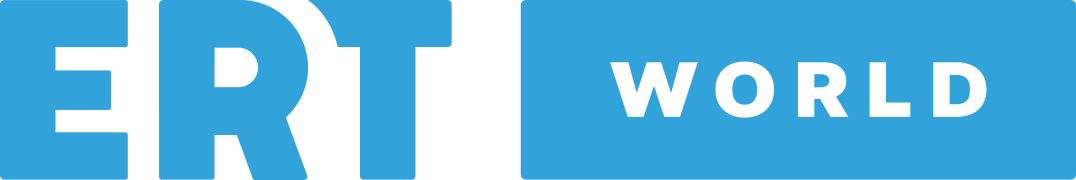 